	The Commonwealth of Massachusetts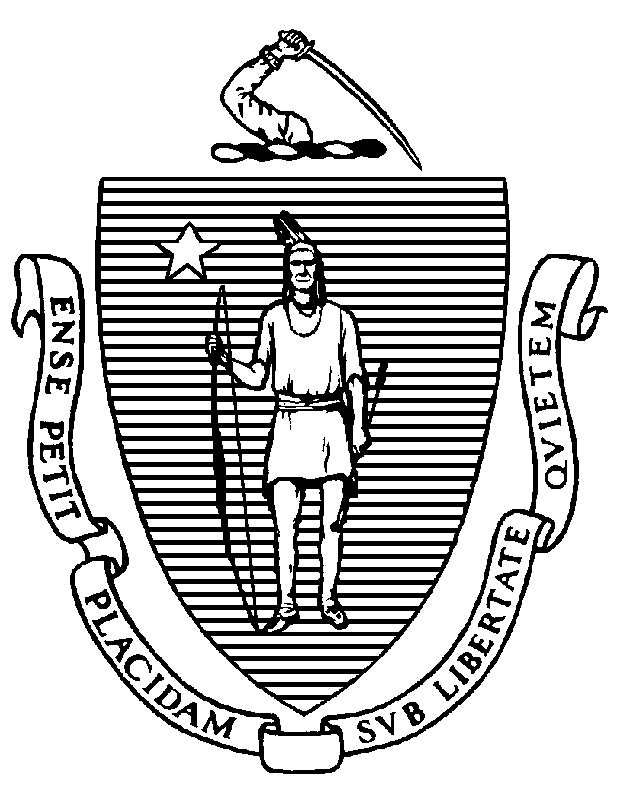 Executive Office of Health and Human ServicesDepartment of Public Health250 Washington Street, Boston, MA 02108-4619MAURA T. HEALEYGovernorKIMBERLEY DRISCOLLLieutenant GovernorKATHLEEN E. WALSHSecretaryROBERT GOLDSTEIN, MD, PhDCommissionerTel: 617-624-6000www.mass.gov/dphJune 23, 2023Via email – Jon.Santiago@mass.gov Jon Santiago, MD, MPHSecretaryExecutive Office of Veterans’ Services600 Washington St. 7th floorBoston, MA 02111Re: Notice of Final Action - Veterans’ Home at Chelsea, Veterans’ Home at HolyokeDear Secretary Santiago, This shall serve as notification that based on the information provided by the Applicant and staff analysis, and pursuant to M.G.L. c. 111, § 25C and the regulatory provisions of 105 CMR100.000 et seq, including 105 CMR 100.630 (B), I hereby approve the application forDetermination of Need (DoN) filed by the Veterans’ Home at Chelsea and the Veterans’ Home at Holyoke (Commonwealth’s Veterans’ Homes or Applicant) for an increase in Long Term Care (LTC) beds equal to the number of beds at the existing facilities.Veterans’ Home at Chelsea: A total of 154 licensed beds, organized into 11 units, with 14 single/private resident rooms and 70 double rooms. Veterans’ Home at Holyoke: A total of 128 licensed beds. This Final Action incorporates by reference the project description that was provided by the Applicant and the staff memorandum.Sincerely,[signature on file]Robert Goldstein, MD, PhDCommissioner, MA Department of Public Healthcc: Dennis Renaud, Director Determination of Need Program Elizabeth Kelley, Director Bureau of Health Care Safety and Quality Rebecca Kaye, General Counsel’s Office Stephen Davis, Director, Division of Health Care Facility Licensure and Certification Judy Bernice, Division of Health Care Facility Licensure and Certification Daniel Gent, Division of Health Care Facility Licensure and Certification Samuel Louis, Office of Health Equity Jennica Allen, Division of Community Health Planning and Engagement Elizabeth Maffei, Division of Community Health Planning and Engagement Katelyn Teague, Division of Community Health Planning and Engagement Emily Williamson, Center for Health Information and Analysis Katherine Mills, Health Policy Commission Eric Gold, Office of the Attorney General Elizabeth Chen, Secretary, Executive Office of Elder AffairsTomaso Calicchio, Executive Office of Health and Human Services Hai Nguyen, Executive Office of Health and Human Services Karina Mejias, Executive Office of Health and Human Services Priscilla Portis, Executive Office of Health and Human Services